NAME 	____________________________________  	INDEX NO.		_______________SCHOOL 	____________________________________	SIGNATURE 		_______________									DATE 			_______________231/3BIOLOGYPAPER 3(PRACTICAL)JULY/AUGUST, 2015TIME: 1¾ HOURS231/3BIOLOGYPAPER 3(PRACTICAL)TIME: 1¾ HOURSINSTRUCTIONS TO CANDIDATESWrite your name, school and index number in the spaces provided above. Write the date of examination and sign in the spaces provided above.Answer ALL the questions in spaces provided. You are required to spend the first 15 minutes of the 1¾ allowed for this paper reading the whole paper carefully before commencing your work. Answers must be written in the spaces provided in the question paper.Additional pages must not be inserted.FOR OFFICIAL USE ONLYThis paper consists of 4 printed pages.Candidates should check to ensure that all pages are printed as indicated and no questions are missing.You are provided with photographs labelled D1, D2, D3 and D4. Examine them.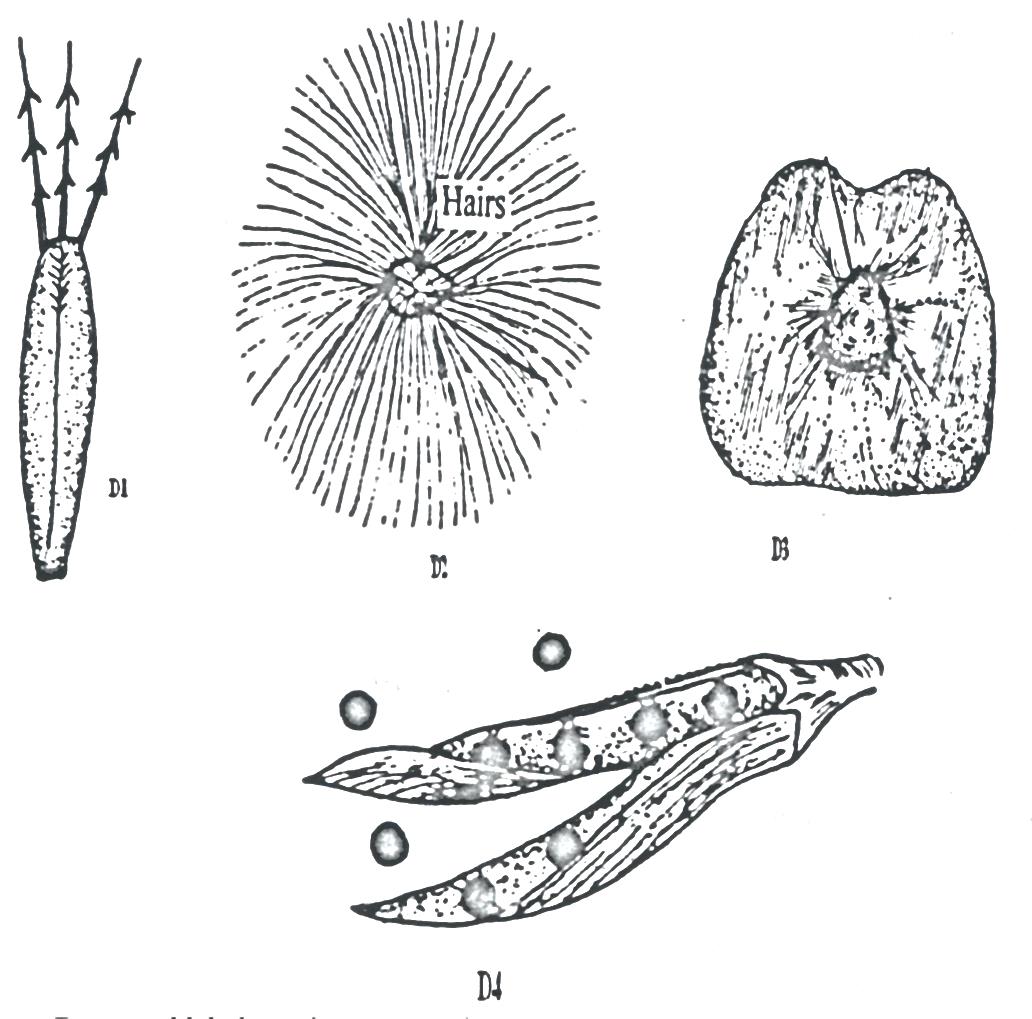 Give reasons, state the agent or method of dispersal of the specimens.				(8 marks)State the type of gynoecium and placentation of D4.						(2 marks)Gynoecium		_______________________________________________________________Placentation 		_______________________________________________________________State the other two types of placentation	.							(2 marks)	______________________________________________________________________________________________________________________________________________________________________a)	You are provided with suspension W. Using the reagents provided carry out tests to identify		the food substances present in the sample.	b)	Explain how the food substances present in W are assimilated.				(4 marks)	_____________________________________________________________________________________________________________________________________________________________________________________________________________________________________________________________________________________________________________________________________________________________________________________________________________________________________________________________________________________________________________________________________________________________________________________________________Study the photograph given below to answer the questions that follow.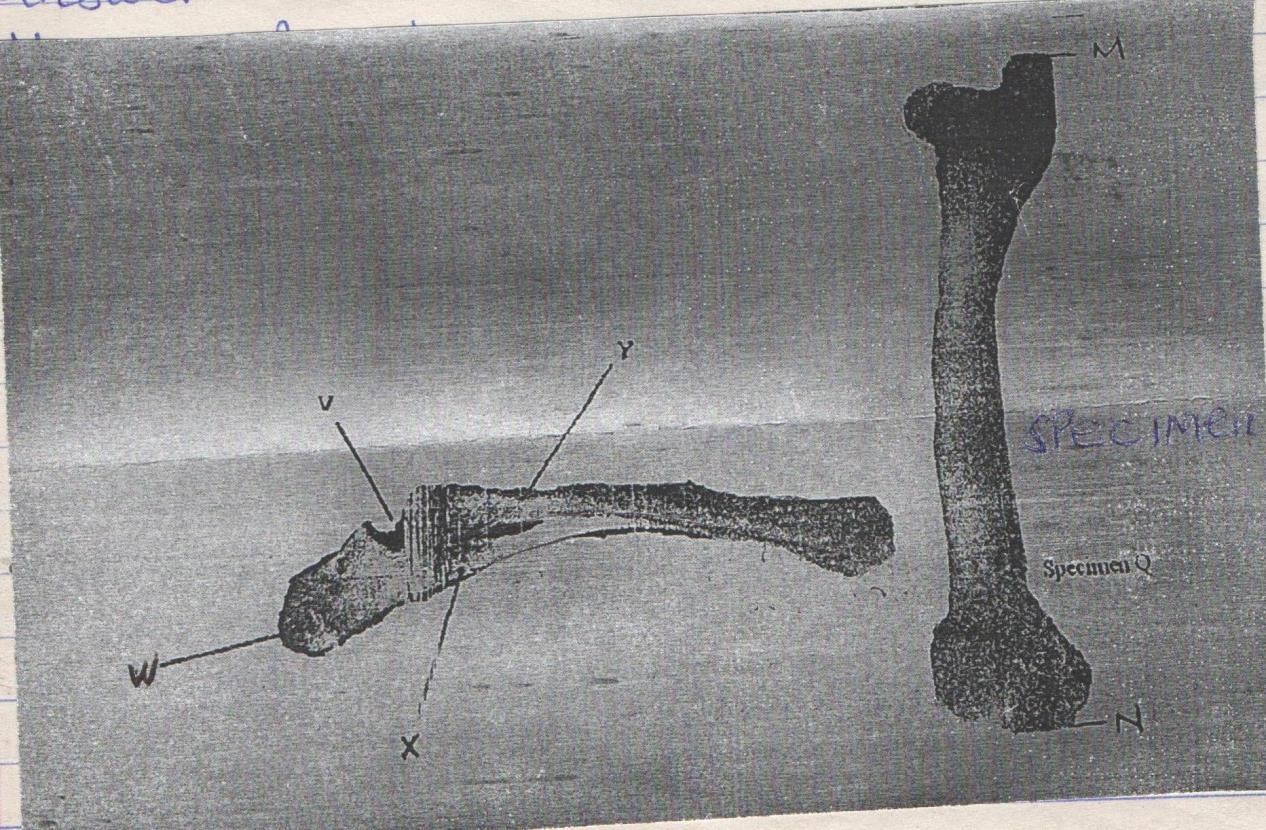 Identify the specimens: 										(2 marks)X		___________________________________________________________________________Y		___________________________________________________________________________Name the part of the mammalian body from which the specimen X was obtained.		(1 mark)___________________________________________________________________________________With reasons name the type of joint formed at the proximal and distal ends of specimen Q.	Proximal end	__________________________________________________________	(1 mark)	Reason 												(1 mark)	______________________________________________________________________________________________________________________________________________________________________	Distal end		__________________________________________________________	(1 mark)	Reason 												(1 mark)	______________________________________________________________________________________________________________________________________________________________________ What is the significance of part labelled W?						     	(1 mark)______________________________________________________________________________________________________________________________________________________________________Given that the actual length of specimen Q from M to N is 28cm, calculate the magnification of Q.														(2 marks)________________________________________________________________________________________________________________________________________________________________________________________________________________________________________________________________________________________________________________________________________________ QUESTIONMAXIMUM SCORECANDIDATE’S SCORE112218310TOTAL SCORE40SPECIMENAgent/method of dispersalReason D1D1D1D2D2D2D3D3D3D4D4D4TESTPROCEDUREOBSERVATIONCONCLUSION